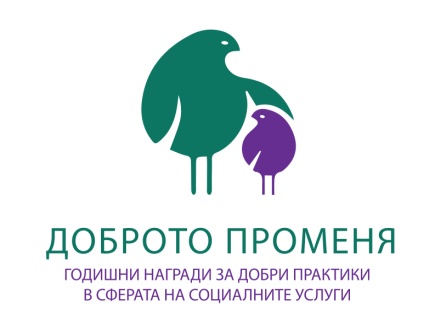 Годишни награди ДОБРИ ПРАКТИКИ В СФЕРАТА НА СОЦИАЛНИТЕ УСЛУГИ на Столична община 2018ФОРМУЛЯРНОМИНИРАНЕ ЗА КАМПАНИЯ НА ГОДИНАТАИнформация за номинираната иновативна социална услугаИме на кампанията и на организацията, която я е провела*Контакти на организацията с номинирана кампания* (Две имена, имейл и телефон за обратна връзка с официалния представител на организацията)Мотивация* (Моля, обяснете защо според Вас номинираната инициатива заслужава да бъде отличена като кампания на годината. В мотивите си се опитайте да отговорите на следните въпроси:1.	Какъв е ефектът от реализираната кампания?2.	Постигнато ли е положително социално въздействие или промяна в средата? Ако, да – моля посочете каква.  3.	Има ли медийно отразяване на кампанията? Ако, да – моля посочете заглавия и линкове към основните публикации.Може да подкрепите номинацията със снимкови или видео материали, приложени към настоящия формуляр. Максимален брой думи – 500)Информация за номиниращия Вашите имена* (собствено и фамилно)Контакти* (имейл и телефон за обратна връзка)Благодарим Ви!Условия за номиниранеВсеки може да номинира отличителна публична кампания, организирана от гражданска организация на територията на Столична община през 2018 г. За целта следва да попълните настоящия формуляр за номинация и да го изпратите на имейл: awards@sofia.bg в срок до полунощ на 30 ноември  2018 г., включително. Номинации, получени след тази дата, няма да бъдат разглеждани от журито.Преди да изпратите номинация, моля запознайте се с критериите. Само номинации, които отговарят на критериите, ще бъдат вземани под внимание от журито. Всеки може да номинира повече от една социална услуга. Полетата, маркирани със * по-долу, са задължителни. Доброволно предоставените лични данни в настоящия формуляр ще бъдат съхранявани и обработвани от Столична община за целите на организиране и провеждане на Годишните награди за добри практики в сферата на социалните услуги на Столична община за 2018 г. и при спазване на правилата за поверителност на информацията на Столична община.Критерии за номиниране:За кампания на годината може да бъде номинирана всяка застъпническа, информационна или друг тип кампания, проведена от гражданска организация в сферата на социалните услуги на територията на Столична община, която е поставила на дневен ред важен и значим социален проблем и е привлякла подкрепата на широката общественост. Чрез своите послания кампанията е допринесла за обединяването и развитието на обществото и е вдъхновила към действие. В резултат на инициативата е била предизвикана положителна промяна в средата или в обществените нагласи.